ANNEXE 14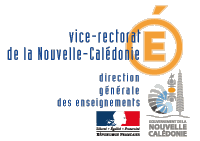 Je soussigné (nom du parent / du tuteur légal) ………………..…………………..……………….., demeurant ………………………………………………………………………………………, demande à mesdames, messieurs …………………………………………….professeurs responsables du voyage scolaire organisé par le lycée/collège ………………………………………….. de prendre toutes les dispositions qu’ils ou elles jugeraient utiles, au maintien de l’état de santé de mon enfant, en particulier en  cas d’urgence, lors du séjour à ………….. qui se déroulera du ….. au …. ……… 202…. dans le cadre du projet d’établissement / partenariat scolaire.Numéros de téléphone :Père (ou tuteur légal) :                           Mobilis :                        Domicile :                                     Travail : Mère (ou tutrice légale) :                       Mobilis :                        Domicile :                                     Travail :Autre (à préciser :)                              Mobilis :                        Domicile :                                     Travail :                    NOM / Prénoms …………………………………..… Date de naissance …………………………………..… N° des couvertures sociales : CAFAT : ……………… Aide médicale (préciser la validité) : N° ……………………Mutuelle (préciser laquelle) ……….…………………………………………………Assurance : Précisions complémentaires et importantes concernant l’état de santé : les contre-indications médicales, éventuelles allergies ou problèmes de santé, la prise de médicaments (pour ce dernier cas, indiquer le nom du produit, joindre une ordonnance)……………………………………………………………………………………………………………………………………………………………………………………………………………………………………………………………………………………………………………………………………………………………………………………………………………………………………………………………………………………………………………………………………………………………………………………………Je fournis, par ailleurs, pour compléter le dossier une copie du carnet  de vaccination de la carte de groupe sanguin (éventuellement)de l’ordonnance pour la prise des médicaments (si nécessaire), des assurances maladies J’autorise l’établissement scolaire à joindre  la copie  du dossier  santé de mon enfant.Signature des parents,   ………………………………………………………………………………………………………………Renseignements médicaux concernant l’élève